Posebni uvjeti za startup tvrtke i mikro trgovačka društva - kontaktirajte organizatore!Napomena:Uz ovaj obrazac potrebno je dostaviti jasnu fotografiju /nacrt inovacije/ na CD-u za izradbu plakata veličine 70x100cm.PRIJAVU IZLAGANJA dostaviti matičnoj udruzi, organizatorima ili suorganizatorima:- SAVEZ INOVATORA ZAGREBA, Trg žrtava fašizma 14, Zagreb, e-mail: info@savez-inovatora-zagreba.hr- SAVEZ INOVATORA PRIMORSKO GORANSKE ŽUPANIJE, Verdijeva 11, Rijeka, e-mail: inova@inova.hr- HRVATSKA UDRUGA INOVATORA-PODUZETNIKA, Trg Lj. Gaja 6, Osijek, e-mail: ured@tera.hrSVI IZLAGAČI INOVA 2018 KANDIDIRAJU ZA DODIJELU GODIŠNJE NAGRADESAVEZA HRVATSKIH INOVATORA ZA NAJBOLJEG HRVATSKOG INOVATORA «NIKOLA TESLA»Potpis prijavitelja:----------------------------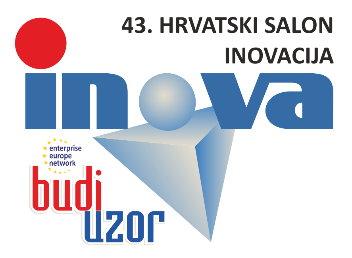 43. HRVATSKI SALON INOVACIJA s međunarodnim sudjelovanjem14. IZLOŽBA INOVACIJA, PROTOTIPOVA I STUDENTSKIH POSLOVNIH PLANOVA14. – 17. studeni 2018., Zagreb - Zagrebački velesajam, paviljoni 7 i 7a43. HRVATSKI SALON INOVACIJA s međunarodnim sudjelovanjem14. IZLOŽBA INOVACIJA, PROTOTIPOVA I STUDENTSKIH POSLOVNIH PLANOVA14. – 17. studeni 2018., Zagreb - Zagrebački velesajam, paviljoni 7 i 7a43. HRVATSKI SALON INOVACIJA s međunarodnim sudjelovanjem14. IZLOŽBA INOVACIJA, PROTOTIPOVA I STUDENTSKIH POSLOVNIH PLANOVA14. – 17. studeni 2018., Zagreb - Zagrebački velesajam, paviljoni 7 i 7a43. HRVATSKI SALON INOVACIJA s međunarodnim sudjelovanjem14. IZLOŽBA INOVACIJA, PROTOTIPOVA I STUDENTSKIH POSLOVNIH PLANOVA14. – 17. studeni 2018., Zagreb - Zagrebački velesajam, paviljoni 7 i 7aP R I J A V A   I Z L A G A NJ AP R I J A V A   I Z L A G A NJ AP R I J A V A   I Z L A G A NJ AP R I J A V A   I Z L A G A NJ Apokrovitelj:AUTOR:Ime i prezime,telefon, fax i e-mail AUTOR:Ime i prezime,telefon, fax i e-mail AUTOR:Ime i prezime,telefon, fax i e-mail GRADONAČELNIK GRADA ZAGREBAg. Milan BandićAUTOR:Ime i prezime,telefon, fax i e-mail AUTOR:Ime i prezime,telefon, fax i e-mail AUTOR:Ime i prezime,telefon, fax i e-mail suorganizator:AUTOR:Ime i prezime,telefon, fax i e-mail AUTOR:Ime i prezime,telefon, fax i e-mail AUTOR:Ime i prezime,telefon, fax i e-mail 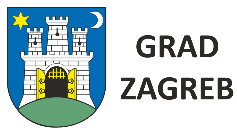 supokrovitelj:TVRTKA:Naziv tvrtke i adresaTVRTKA:Naziv tvrtke i adresaTVRTKA:Naziv tvrtke i adresa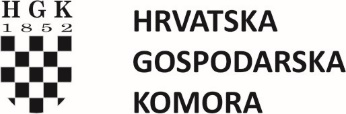 organizatori:NAZIV INOVACIJE:NAZIV INOVACIJE:NAZIV INOVACIJE: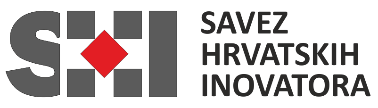 10000 ZagrebTrg žrtava fašizma 14www.inovator.hrinfo@inovator.hr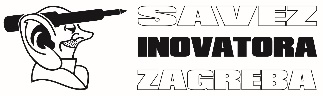 10000 ZagrebTrg žrtava fašizma 14tel. 01/4612-517fax 01/4662-680info@savez-inovatora-zagreba.hr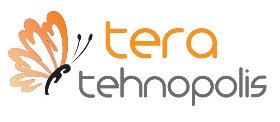 31000 Osijek, Trg Lj. Gaja 6tel. 031/251-000; fax 031/251-005ured@tera.hr 10000 ZagrebTrg žrtava fašizma 14www.inovator.hrinfo@inovator.hr10000 ZagrebTrg žrtava fašizma 14tel. 01/4612-517fax 01/4662-680info@savez-inovatora-zagreba.hr31000 Osijek, Trg Lj. Gaja 6tel. 031/251-000; fax 031/251-005ured@tera.hr OPIS  INOVACIJE:do 150 riječi /prema osobitosti inovacije, moguće je dostaviti i duži opis izvan ovog obrasca/OPIS  INOVACIJE:do 150 riječi /prema osobitosti inovacije, moguće je dostaviti i duži opis izvan ovog obrasca/OPIS  INOVACIJE:do 150 riječi /prema osobitosti inovacije, moguće je dostaviti i duži opis izvan ovog obrasca/10000 ZagrebTrg žrtava fašizma 14www.inovator.hrinfo@inovator.hr10000 ZagrebTrg žrtava fašizma 14tel. 01/4612-517fax 01/4662-680info@savez-inovatora-zagreba.hr31000 Osijek, Trg Lj. Gaja 6tel. 031/251-000; fax 031/251-005ured@tera.hr OPIS  INOVACIJE:do 150 riječi /prema osobitosti inovacije, moguće je dostaviti i duži opis izvan ovog obrasca/OPIS  INOVACIJE:do 150 riječi /prema osobitosti inovacije, moguće je dostaviti i duži opis izvan ovog obrasca/OPIS  INOVACIJE:do 150 riječi /prema osobitosti inovacije, moguće je dostaviti i duži opis izvan ovog obrasca/potpora u organizaciji:OPIS  INOVACIJE:do 150 riječi /prema osobitosti inovacije, moguće je dostaviti i duži opis izvan ovog obrasca/OPIS  INOVACIJE:do 150 riječi /prema osobitosti inovacije, moguće je dostaviti i duži opis izvan ovog obrasca/OPIS  INOVACIJE:do 150 riječi /prema osobitosti inovacije, moguće je dostaviti i duži opis izvan ovog obrasca/SAVEZ INOVATORA PRIMORSKO-GORANSKE ŽUPANIJE51000 Rijeka, Verdijeva 11tel/fax 051/312-321, inova@inova.hrHRVATSKA UDRUGAINOVATORA-PODUZETNIKA31000 Osijek, Trg Lj. Gaja 6tel 031/251-000, fax 031/251-005ured@tera.hrUDRUGA INOVATORA MEĐIMURJA „INOMA“ ČAKOVEC40000 Čakovec, A. Schulteissa 19tel. 031/396-490inoma-ck@ck.t-com.hrusluge:PREDNOSTI INOVACIJE:PREDNOSTI INOVACIJE:PREDNOSTI INOVACIJE:- opremljeni tipski izložbeni prostor prema izboru- izrada panoa;- unos opisa inovacije u službeni katalog;- sudjelovanje u ocjenjivačkom programu izložbe;- sudjelovanje na otvaranju INOVE- sudjelovanje naVEČERI KREATIVNOSTI, svečanosti dodjele odličja;- ulaznica za Zagrebački velesajamrok dostave prijave:NAMJENA INOVACIJE:NAMJENA INOVACIJE:NAMJENA INOVACIJE:15. 10. 2018.BROJ ZAŠTITE INDUSTRIJSKOG VLASNIŠTVA:BROJ ZAŠTITE INDUSTRIJSKOG VLASNIŠTVA:BROJ ZAŠTITE INDUSTRIJSKOG VLASNIŠTVA:BROJ ZAŠTITE INDUSTRIJSKOG VLASNIŠTVA:BROJ ZAŠTITE INDUSTRIJSKOG VLASNIŠTVA:Tipski prostor:Tipski prostor:Stavite znak „X“ uz tipski prostor koji želiteStavite znak „X“ uz tipski prostor koji želiteStavite znak „X“ uz tipski prostor koji želiteStavite znak „X“ uz tipski prostor koji želiteStavite znak „X“ uz tipski prostor koji želiteTipski prostor 1 inovatori pojedinci – 2 m2Tipski prostor 1 inovatori pojedinci – 2 m2Tipski prostor 1 inovatori pojedinci – 2 m2Tipski prostor 1 inovatori pojedinci – 2 m2Tipski prostor 1 inovatori pojedinci – 2 m2400,00 HRK400,00 HRKTipski prostor 2 obrti i trgovačka društva – 12 m2Tipski prostor 2 obrti i trgovačka društva – 12 m2Tipski prostor 2 obrti i trgovačka društva – 12 m2Tipski prostor 2 obrti i trgovačka društva – 12 m2Tipski prostor 2 obrti i trgovačka društva – 12 m210.000,00 HRK10.000,00 HRKTipski prostor 3 udruge inovatora – 12 m2Tipski prostor 3 udruge inovatora – 12 m2Tipski prostor 3 udruge inovatora – 12 m2Tipski prostor 3 udruge inovatora – 12 m2Tipski prostor 3 udruge inovatora – 12 m2posebni uvjetiposebni uvjetiTipski prostor 4 prodajna izložba – 6 m2Tipski prostor 4 prodajna izložba – 6 m2Tipski prostor 4 prodajna izložba – 6 m2Tipski prostor 4 prodajna izložba – 6 m2Tipski prostor 4 prodajna izložba – 6 m26.000,00 HRK6.000,00 HRK